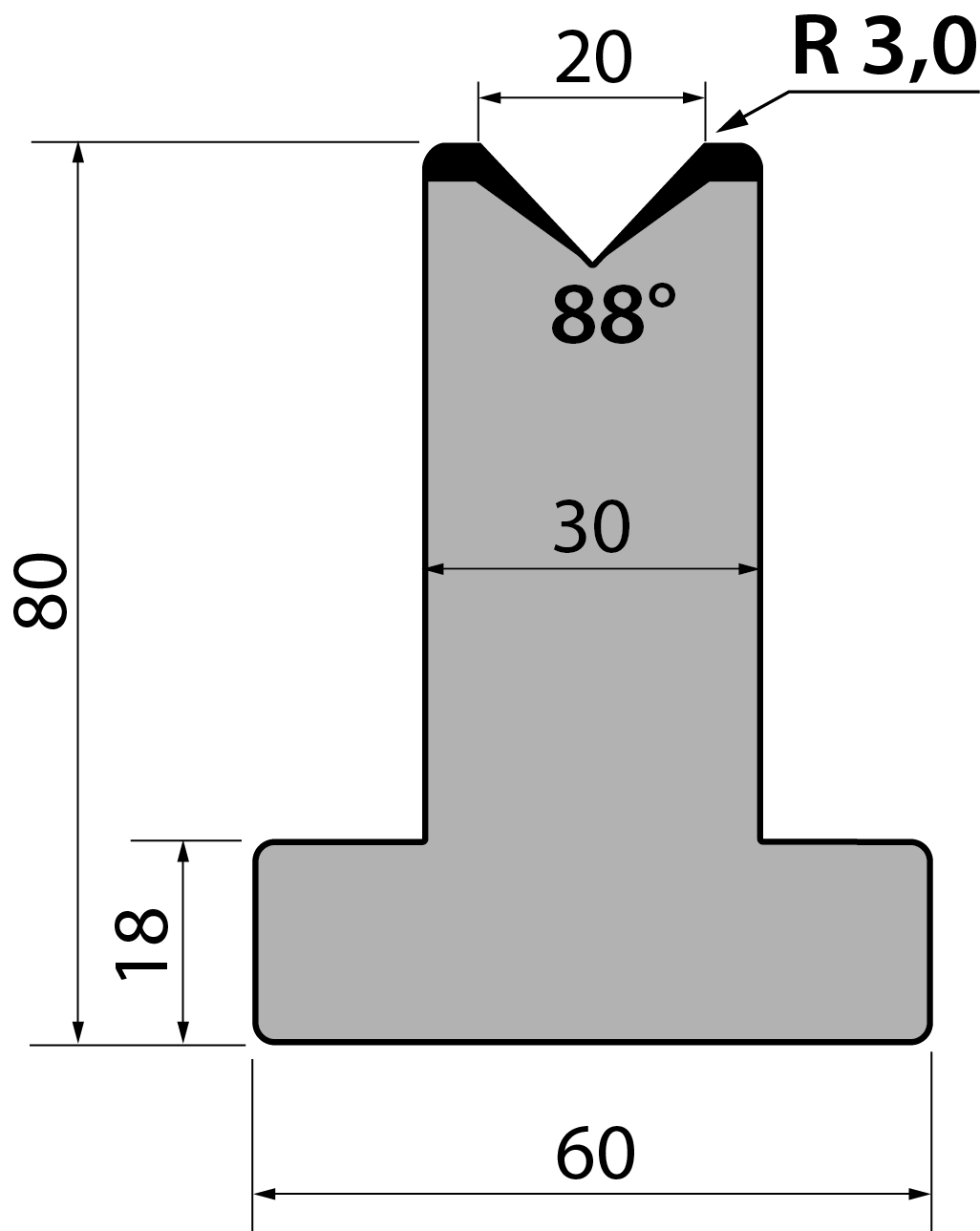 Матрица тип Promecam T80.20.88Матрица тип Promecam T80.20.88Матрица тип Promecam T80.20.88Матрица тип Promecam T80.20.88Матрица тип Promecam T80.20.88артикулдлина, ммвес, кгмакс. усилиеT80.20.8883518,50100 т/метрзаказатьСтандартные секции инструмента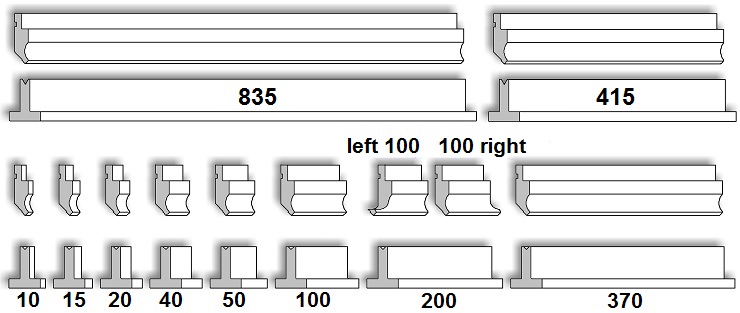 Стандартные секции инструментаСтандартные секции инструментаСтандартные секции инструментаСтандартные секции инструмента